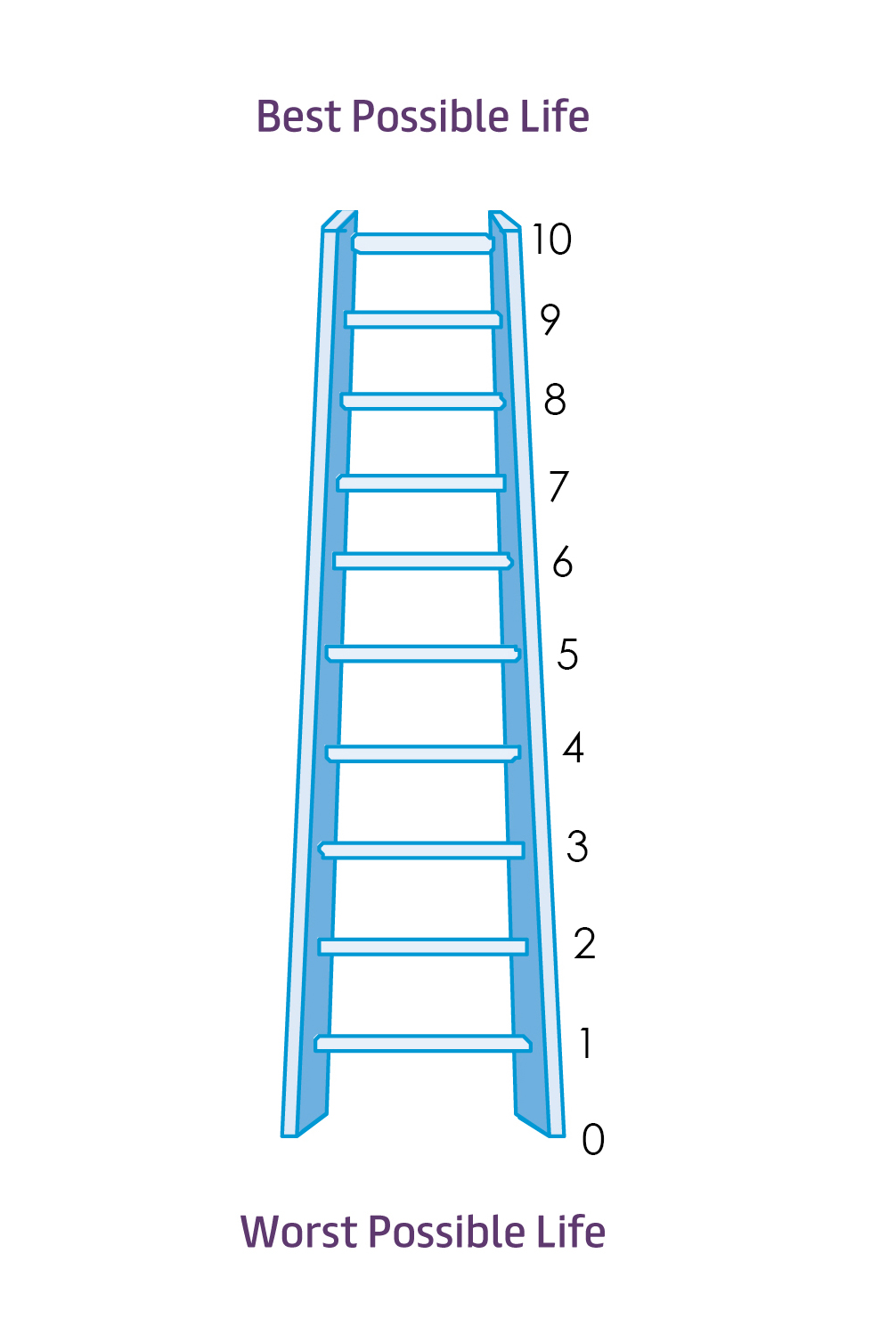 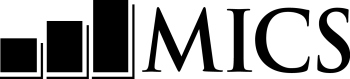 questionnaire for individual menName and year of survey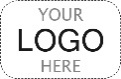 man’s information panel	MWMman’s information panel	MWMMWM1. Cluster number:	___ ___ ___MWM2. Household number:	___ ___MWM3. Man’s name and line number: Name	 ___ ___MWM4. Supervisor’s name and number:Name	 ___ ___ ___MWM5. Interviewer’s name and number:Name	 ___ ___ ___MWM6. Day / Month / Year of interview:		___ ___ /___ ___ / _2_ _0_ _1_ ___Check man’s age in HL6 in List of Household Members, Household Questionnaire: If age 15-17, verify in HH39 that adult consent for interview is obtained or not necessary (HL20=90). If consent is needed and not obtained, the interview must not commence and ‘06’ should be circled in MWM17.Check man’s age in HL6 in List of Household Members, Household Questionnaire: If age 15-17, verify in HH39 that adult consent for interview is obtained or not necessary (HL20=90). If consent is needed and not obtained, the interview must not commence and ‘06’ should be circled in MWM17.MWM7. Record the time:MWM7. Record the time:Check man’s age in HL6 in List of Household Members, Household Questionnaire: If age 15-17, verify in HH39 that adult consent for interview is obtained or not necessary (HL20=90). If consent is needed and not obtained, the interview must not commence and ‘06’ should be circled in MWM17.Check man’s age in HL6 in List of Household Members, Household Questionnaire: If age 15-17, verify in HH39 that adult consent for interview is obtained or not necessary (HL20=90). If consent is needed and not obtained, the interview must not commence and ‘06’ should be circled in MWM17.Hours:	MinutesCheck man’s age in HL6 in List of Household Members, Household Questionnaire: If age 15-17, verify in HH39 that adult consent for interview is obtained or not necessary (HL20=90). If consent is needed and not obtained, the interview must not commence and ‘06’ should be circled in MWM17.Check man’s age in HL6 in List of Household Members, Household Questionnaire: If age 15-17, verify in HH39 that adult consent for interview is obtained or not necessary (HL20=90). If consent is needed and not obtained, the interview must not commence and ‘06’ should be circled in MWM17.__ __:	__ __MWM8. Check the respondent’s line number (MWM3) and the respondent to the Household Questionnaire (HH47):MWM3=HH47	1MWM3≠HH47	2MWM3=HH47	1MWM3≠HH47	21MWM9B2MWM9AMWM9A. Hello, my name is (your name). We are from National Statistical Office. We are conducting a survey about the situation of children, families and households. I would like to talk to you about your health and other topics. This interview usually takes about number minutes. We are also interviewing mothers about their children. All the information we obtain will remain strictly confidential and anonymous. If you wish not to answer a question or wish to stop the interview, please let me know. May I start now?MWM9B. Now I would like to talk to you about your health and other topics in more detail. This interview will take about number minutes. Again, all the information we obtain will remain strictly confidential and anonymous. If you wish not to answer a question or wish to stop the interview, please let me know. May I start now?MWM9B. Now I would like to talk to you about your health and other topics in more detail. This interview will take about number minutes. Again, all the information we obtain will remain strictly confidential and anonymous. If you wish not to answer a question or wish to stop the interview, please let me know. May I start now?MWM9B. Now I would like to talk to you about your health and other topics in more detail. This interview will take about number minutes. Again, all the information we obtain will remain strictly confidential and anonymous. If you wish not to answer a question or wish to stop the interview, please let me know. May I start now?Yes, permission is given	1No, permission is not given	2 1Man’s Background Module2MWM171Man’s Background Module2MWM171Man’s Background Module2MWM17MWM17. Result of man’s interview.Discuss any result not completed with Supervisor.Completed	01Not at home	02Refused	03Partly completed	04Incapacitated (specify)	05No adult consent for respondent	age 15-17	06Other (specify)	96MWM18. Field editor’s name and number:Name	 ___ ___ ___MWM19. Main data entry clerk’s name and number:Name	___ ___ ___MAN’S BACKGROUND	MWBMAN’S BACKGROUND	MWBMAN’S BACKGROUND	MWBMWB1. Check the respondent’s line number (MWM3) and the respondent to the Household Questionnaire (HH47):MWM3=HH47	1MWM3≠HH47	22MWB3MWB2. Check ED5 (Education Module in the Household Questionnaire) for this respondent: Highest level of school attended:ED5=2, 3 or 4	1ED5=0, 1 or 8	21MWB152MWB14MWB3. In what month and year were you born?Date of birth
Month	__ __	DK month	98	Year	__ __ __ __	DK year	9998MWB4. How old are you?	Probe: How old were you at your last birthday?	If responses to MWB3 and MWB4 are inconsistent, probe further and correct. Age must be recorded.Age (in completed years)	__ __MWB5. Have you ever attended school or any early childhood education programme?Yes	1No	22MWB14MWB6. What is the highest level and grade or year of school you have attended?Early Childhood Education	000Primary	1	__ __Lower Secondary	2	__ __Upper Secondary	3	__ __Higher	4	__ __000MWB14MWB7. Did you complete that (grade/year)?Yes	1No	2MWB8. Check MWB4. Age of respondent:Age 15-24	1Age 25-49	22MWB13MWB9. At any time during the current school year did you attend school?Yes	1No	22MWB11MWB10. During this current school year, which level and grade or year are you attending?Primary	1	__ __Lower Secondary	2	__ __Upper Secondary	3	__ __Higher	4	__ __MWB11. At any time during the previous school year did you attend school?Yes	1No	22MWB13MWB12. During that previous school year, which level and grade or year did you attend?Primary	1	__ __Lower Secondary	2	__ __Upper Secondary	3	__ __Higher	4	__ __MWB13. Check MWB6. Highest level of school attended:2, 3 or 4 circled in MWB6	1000 or 1 circled in MWB6	21MWB15MWB14. Now I would like you to read this sentence to me.	Show sentence on the card to the respondent.	If respondent cannot read whole sentence, probe: Can you read part of the sentence to me?Cannot read at all	1Able to read only parts	of sentence	2Able to read whole sentence	3No sentence in 	required language / braille	(specify)	4MWB15. How long have you been continuously living in (name of current city, town or village of residence)?	If less than one year, record ‘00’ years.Years	__ __Always / Since birth	9595MWB18MWB16. Just before you moved here, did you live in a city, in a town, or in a rural area?	Probe to identify the type of place.	If unable to determine whether the place is a city, a town or a rural area, write the name of the place and ask your supervisor to assist at the end of the interview.(Name of place)City	1Town	2Rural area	3MWB17. Before you moved here, in which Region did you live in?Region 1	01Region 2	02Region 3	03Region 4	04Region 5	05Outside of Country	(specify)	96MWB18. Are you covered by any health insurance?Yes	1No	22EndMWB19. What type of health insurance are you covered by?	Record all mentioned.Mutual health organization / Community-based health	insurance	AHealth insurance through	employer	BSocial security	COther privately purchased commercial health insurance	DOther (specify)	XMASS MEDIA AND ICTMASS MEDIA AND ICTMASS MEDIA AND ICTMASS MEDIA AND ICTMASS MEDIA AND ICTMMTMMT1. Do you read a newspaper or magazine at least once a week, less than once a week or not at all?	If “at least once a week”, probe: Would you say this happens almost every day or less often?	If “almost every day” circle 3. If “less” circle 2.MMT1. Do you read a newspaper or magazine at least once a week, less than once a week or not at all?	If “at least once a week”, probe: Would you say this happens almost every day or less often?	If “almost every day” circle 3. If “less” circle 2.Not at all	0Less than once a week	1At least once a week	2Almost every day	3Not at all	0Less than once a week	1At least once a week	2Almost every day	3MMT2. Do you listen to the radio at least once a week, less than once a week or not at all?	If “at least once a week”, probe: Would you say this happens almost every day or less often?	If “almost every day” circle 3. If “less” circle 2.MMT2. Do you listen to the radio at least once a week, less than once a week or not at all?	If “at least once a week”, probe: Would you say this happens almost every day or less often?	If “almost every day” circle 3. If “less” circle 2.Not at all	0Less than once a week	1At least once a week	2Almost every day	3Not at all	0Less than once a week	1At least once a week	2Almost every day	3MMT3. Do you watch television at least once a week, less than once a week or not at all?	If “at least once a week”, probe: Would you say this happens almost every day or less often?	If “almost every day” circle 3. If “less” circle 2.MMT3. Do you watch television at least once a week, less than once a week or not at all?	If “at least once a week”, probe: Would you say this happens almost every day or less often?	If “almost every day” circle 3. If “less” circle 2.Not at all	0Less than once a week	1At least once a week	2Almost every day	3Not at all	0Less than once a week	1At least once a week	2Almost every day	3MMT4. Have you ever used a computer or a tablet from any location?MMT4. Have you ever used a computer or a tablet from any location?Yes	1No	2Yes	1No	22MMT92MMT9MMT5. During the last 3 months, did you use a computer or a tablet at least once a week, less than once a week or not at all?	If “at least once a week”, probe: Would you say this happened almost every day or less often?	If “almost every day” circle 3. If “less” circle 2.MMT5. During the last 3 months, did you use a computer or a tablet at least once a week, less than once a week or not at all?	If “at least once a week”, probe: Would you say this happened almost every day or less often?	If “almost every day” circle 3. If “less” circle 2.Not at all	0Less than once a week	1At least once a week	2Almost every day	3Not at all	0Less than once a week	1At least once a week	2Almost every day	30MMT90MMT9MMT6. During the last 3 months, did you:	[A]	Copy or move a file or folder?	[B]	Use a copy and paste tool to duplicate or 	move information within a document?	[C]	Send e-mail with attached file, such as a 	document, picture or video?	[D]	Use a basic arithmetic formula in a 	spreadsheet?	[E]	Connect and install a new device, such as 	a modem, camera or printer?	[F]	Find, download, install and configure software?	[G]	Create an electronic presentation with 	presentation software, including text, images, 	sound, video or charts?	[H]	Transfer a file between a computer and 	other device?	[I]	Write a computer program in any 	programming language?MMT6. During the last 3 months, did you:	[A]	Copy or move a file or folder?	[B]	Use a copy and paste tool to duplicate or 	move information within a document?	[C]	Send e-mail with attached file, such as a 	document, picture or video?	[D]	Use a basic arithmetic formula in a 	spreadsheet?	[E]	Connect and install a new device, such as 	a modem, camera or printer?	[F]	Find, download, install and configure software?	[G]	Create an electronic presentation with 	presentation software, including text, images, 	sound, video or charts?	[H]	Transfer a file between a computer and 	other device?	[I]	Write a computer program in any 	programming language?		Yes	NoCopy/Move file	1	2Use copy/paste in document	1	2Send e-mail with attachment	1	2Use basic spreadsheet formula	1	2Connect device	1	2Install software	1	2Create presentation	1	2Transfer file	1	2Programming	1	2		Yes	NoCopy/Move file	1	2Use copy/paste in document	1	2Send e-mail with attachment	1	2Use basic spreadsheet formula	1	2Connect device	1	2Install software	1	2Create presentation	1	2Transfer file	1	2Programming	1	2MMT7. Yes to MMT6 [C]?MMT7. Yes to MMT6 [C]?Yes	1No	2Yes	1No	21MMT101MMT10MMT8. Yes to MMT6 [F]?MMT8. Yes to MMT6 [F]?Yes	1No	2Yes	1No	21MMT101MMT10MMT9. Have you ever used the internet from any location and any device? MMT9. Have you ever used the internet from any location and any device? Yes	1No	2Yes	1No	22MMT112MMT11MMT10. During the last 3 months did you use the internet at least once a week, less than once a week or not at all?	If “at least once a week”, probe: Would you say this happens almost every day or less often?	If “almost every day” circle 3. If “less” circle 2.MMT10. During the last 3 months did you use the internet at least once a week, less than once a week or not at all?	If “at least once a week”, probe: Would you say this happens almost every day or less often?	If “almost every day” circle 3. If “less” circle 2.Not at all	0Less than once a week	1At least once a week	2Almost every day	3Not at all	0Less than once a week	1At least once a week	2Almost every day	3MMT11. Do you own a mobile phone?MMT11. Do you own a mobile phone?Yes	1No	2Yes	1No	2MMT12. During the last 3 months, did you use a mobile telephone at least once a week, less than once a week or not at all?	Probe if necessary: I mean have you communicated with someone using a mobile phone.	If “at least once a week”, probe: Would you say this happens almost every day or less often?	If “almost every day” circle 3. If “less” circle 2.MMT12. During the last 3 months, did you use a mobile telephone at least once a week, less than once a week or not at all?	Probe if necessary: I mean have you communicated with someone using a mobile phone.	If “at least once a week”, probe: Would you say this happens almost every day or less often?	If “almost every day” circle 3. If “less” circle 2.Not at all	0Less than once a week	1At least once a week	2Almost every day	3Not at all	0Less than once a week	1At least once a week	2Almost every day	3FERTILITY	MCMFERTILITY	MCMFERTILITY	MCMFERTILITY	MCMFERTILITY	MCMFERTILITY	MCMMCM1. Now I would like to ask about all the children you have had during your life. I am interested in all of the children that are biologically yours, even if they are not legally yours or do not have your last name.	Have you ever fathered any children with any woman?	This module should only include children born alive. Any stillbirths should not be included in response to any question.Yes	1No	2DK	8Yes	1No	2DK	82MCM88MCM82MCM88MCM82MCM88MCM8MCM2. Do you have any sons or daughters that you have fathered who are now living with you?Yes	1No	2Yes	1No	22MCM52MCM52MCM5MCM3. How many sons live with you?	If none, record “00”.Sons at home	__ __Sons at home	__ __MCM4.	How many daughters live with you?	If none, record “00”.Daughters at home	__ __Daughters at home	__ __MCM5. Do you have any sons or daughters that you have fathered who are alive but do not live with you?Yes	1No	2Yes	1No	22MCM82MCM82MCM8MCM6. How many sons are alive but do not live with you?	If none, record “00”.Sons elsewhere	__ __Sons elsewhere	__ __MCM7. How many daughters are alive but do not live with you?	If none, record “00”.Daughters elsewhere	__ __Daughters elsewhere	__ __MCM8. Have you ever fathered a son or daughter who was born alive but later died?If ‘No’ probe by asking:	I mean, to any baby who cried, who made any movement, sound, or effort to breathe, or who showed any other signs of life even if for a very short time?Yes	1No	2Yes	1No	22MCM112MCM112MCM11MCM9. How many boys have died?	If none, record “00”.Boys dead	__ __Boys dead	__ __MCM10. How many girls have died?	If none, record “00”.Girls dead	__ __Girls dead	__ __MCM11. Sum answers to MCM3, MCM4, MCM6, MCM7, MCM9 and MCM10.Sum	__ __Sum	__ __MCM12. Just to make sure that I have this right, you have fathered (total number in MCM11) live births during your life. Is this correct?Yes	1No	2Yes	1No	21MCM141MCM141MCM14MCM13. Check responses to MCM1-MCM10 and make corrections as necessary until response in MCM12 is ‘Yes’.MCM14. Check MCM11. How many live births fathered?No live births (MCM11=00)	0One live birth Only (MCM11=01)	1Two or more live births	(MCM11=02 or more)	2No live births (MCM11=00)	0One live birth Only (MCM11=01)	1Two or more live births	(MCM11=02 or more)	20End1MCM18A0End1MCM18A0End1MCM18AMCM15. Did all the children you have fathered have the same biological mother?Yes	1No	2Yes	1No	21MCM171MCM171MCM17MCM16. In all, how many women have you fathered children with?Number of women	__ __Number of women	__ __MCM17. How old were you when your first child was born?Age in years	__ __Age in years	__ __MCM118BMCM118BMCM118BMCM18A. In what month and year was the child you have fathered born?MCM18B. In what month and year was the last of these (total number in MCM11) children you have fathered born even if he or she has died?	Month and year must be recorded.Date of last birth	Month	 __ __	Year 	__ __ __ __Date of last birth	Month	 __ __	Year 	__ __ __ __ATTITUDES TOWARD DOMESTIC VIOLENCE	MDVATTITUDES TOWARD DOMESTIC VIOLENCE	MDVATTITUDES TOWARD DOMESTIC VIOLENCE	MDVMDV1. Sometimes a husband is annoyed or angered by things that his wife does. In your opinion, is a husband justified in hitting or beating his wife in the following situations:	[A]	If she goes out without telling him?	[B]	If she neglects the children?	[C]	If she argues with him?	[D]	If she refuses to have sex with him?	[E]	If she burns the food?		Yes	No	DKGoes out without	telling	1	2	8Neglects children	1	2	8Argues with him	1	2	8Refuses sex	1	2	8Burns food	1	2	8VictimisationVictimisationVictimisationMVIMVIMVIMVI1. Check for the presence of others. Before continuing, ensure privacy. Now I would like to ask you some questions about crimes in which you personally were the victim. 	Let me assure you again that the information you supply will remain strictly confidential.	In the last three years, that is since (month of interview) 2013, has anyone taken or tried taking something from you, by using force or threatening to use force?	Include only incidents in which the respondent was personally the victim and exclude incidents experienced only by other members of the household.	If necessary, help the respondent to establish the recall period and make sure that you allow adequate time for the recall. You may reassure: It can be difficult to remember this sort of incidents, so please take your time while you think about your answers.Yes	1No	2DK	8Yes	1No	2DK	8Yes	1No	2DK	82MVI9B8MVI9B2MVI9B8MVI9BMVI2. Did this last happen during the last 12 months, that is, since (month of interview) 2015?Yes, during the last 12 months	1No, more than 12 months ago	2DK/Don’t remember	8Yes, during the last 12 months	1No, more than 12 months ago	2DK/Don’t remember	8Yes, during the last 12 months	1No, more than 12 months ago	2DK/Don’t remember	82MVI5B8MVI5B2MVI5B8MVI5BMVI3. How many times did this happen in the last 12 months?	If DK/Don’t remember, probe: Did it happen once, twice, or at least three times?One time	1Two times	2Three or more times	3DK/Don’t remember	8One time	1Two times	2Three or more times	3DK/Don’t remember	8One time	1Two times	2Three or more times	3DK/Don’t remember	8MVI4. Check MVI3. One or more times?One time (MVI3=1)	1More than once or don’t know	(MVI3=2, 3 or 8)	2One time (MVI3=1)	1More than once or don’t know	(MVI3=2, 3 or 8)	2One time (MVI3=1)	1More than once or don’t know	(MVI3=2, 3 or 8)	21MVI5A2MVI5B1MVI5A2MVI5BMVI5A. When this happened, was anything stolen from you?MVI5B. The last time this happened, was anything stolen from you?Yes	1No	2DK/Not sure	8Yes	1No	2DK/Not sure	8Yes	1No	2DK/Not sure	8MVI6. Did the person(s) have a weapon?Yes	1No	2DK/Not sure	8Yes	1No	2DK/Not sure	8Yes	1No	2DK/Not sure	82MVI88MVI82MVI88MVI8MVI7. Was a knife, a gun or something else used as a weapon?	Circle all that apply.Yes, a knife	AYes, a gun	BYes, other weapon	XYes, a knife	AYes, a gun	BYes, other weapon	XYes, a knife	AYes, a gun	BYes, other weapon	XMVI8. Did you or anyone else report the incident to the police?	If ‘yes’, probe: Was the incident reported by you or someone else?Yes, respondent reported	1Yes, someone else reported	2No, not reported	3DK/Not sure	8Yes, respondent reported	1Yes, someone else reported	2No, not reported	3DK/Not sure	8Yes, respondent reported	1Yes, someone else reported	2No, not reported	3DK/Not sure	81MVI9A2MVI9A3MVI9A8MVI9A1MVI9A2MVI9A3MVI9A8MVI9AMVI9A. Apart from the incident(s) just covered, have you in the last three years, that is since (month of interview) 2013, been personally attacked or threatened by someone in a way that really frightened you?MVI9B. In the same period of the last three years, that is since (month of interview) 2013, have you been personally attacked or threatened by someone in a way that really frightened you?	If no, probe: An attack or threat can happen at home or any place outside of the home, such as in other homes, in the street, at school, on public transport, public restaurants, or at your workplace. Written threats, such as on social media should also be included.	Include only incidents in which the respondent was personally the victim and exclude incidents experienced only by other members of the household. Exclude incidents where the intention was to take something from the respondent, which should be recorded under MVI1.Yes	1No	2DK	8Yes	1No	2DK	8Yes	1No	2DK	82MVI228MVI222MVI228MVI22MVI10. Did this last happen during the last 12 months, that is, since (month of interview) 2015?Yes, during the last 12 months	1No, more than 12 months ago	2DK/Don’t remember	8Yes, during the last 12 months	1No, more than 12 months ago	2DK/Don’t remember	8Yes, during the last 12 months	1No, more than 12 months ago	2DK/Don’t remember	82MVI13B8MVI13B2MVI13B8MVI13BMVI11. How many times did this happen in the last 12 months?	If DK/Don’t remember, probe: Did it happen once, twice, or at least three times?One time	1Two times	2Three or more times	3DK/Don’t remember	8One time	1Two times	2Three or more times	3DK/Don’t remember	8One time	1Two times	2Three or more times	3DK/Don’t remember	8MVI12. Check MVI11. One or more times?One time (MVI11=1)	1More than once or don’t know	(MVI11=2, 3 or 8)	2One time (MVI11=1)	1More than once or don’t know	(MVI11=2, 3 or 8)	2One time (MVI11=1)	1More than once or don’t know	(MVI11=2, 3 or 8)	21MVI13A2MVI13B1MVI13A2MVI13BMVI13A. Where did this happen?MVI13B. Where did this happen the last time?At home	11In another home	12In the street	21On public transport	22Public restaurant/café/bar	23Other public (specify)	26At school	31At workplace	32Online/Social Media	41E-Mail/Letter	42Other place (specify)	96At home	11In another home	12In the street	21On public transport	22Public restaurant/café/bar	23Other public (specify)	26At school	31At workplace	32Online/Social Media	41E-Mail/Letter	42Other place (specify)	96At home	11In another home	12In the street	21On public transport	22Public restaurant/café/bar	23Other public (specify)	26At school	31At workplace	32Online/Social Media	41E-Mail/Letter	42Other place (specify)	96MVI14. How many people were involved in committing the offence?	If DK/Don’t remember, probe: Was it one, two, or at least three people?One person	1Two people	2Three or more people	3DK/Don’t remember	8One person	1Two people	2Three or more people	3DK/Don’t remember	8One person	1Two people	2Three or more people	3DK/Don’t remember	8MVI15. Check MVI14. One or more people?One person (MVI14=1)	1More than one person or	don’t know (MVI14=2, 3 or 8)	2One person (MVI14=1)	1More than one person or	don’t know (MVI14=2, 3 or 8)	2One person (MVI14=1)	1More than one person or	don’t know (MVI14=2, 3 or 8)	21MVI16A2MVI16B1MVI16A2MVI16BMVI16A. At the time of the incident, did you recognize the person?MVI16B. At the time of the incident, did you recognize at least one of the persons?Yes	1No	2DK/Don’t remember	8Yes	1No	2DK/Don’t remember	8Yes	1No	2DK/Don’t remember	8MVI17. Check MVI13A/B. Online/Social Media or E-mail/Letter circled?Yes (MVI13A/B=41 or 42)	1No	2Yes (MVI13A/B=41 or 42)	1No	2Yes (MVI13A/B=41 or 42)	1No	21MVI211MVI21MVI18. I do not want you to tell me any details of the incident, but can you tell me if you were threatened or if force was used?Just threatened	1Force used	2both	3DK/Don’t remember	8Just threatened	1Force used	2both	3DK/Don’t remember	8Just threatened	1Force used	2both	3DK/Don’t remember	8MVI19. Did the person(s) have a weapon?Yes	1No	2DK/Not sure	8Yes	1No	2DK/Not sure	8Yes	1No	2DK/Not sure	82MVI218MVI212MVI218MVI21MVI20. Was a knife, a gun or something else used as a weapon?	Circle all that apply.Yes, a knife	AYes, a gun	BYes, other weapon	XYes, a knife	AYes, a gun	BYes, other weapon	XYes, a knife	AYes, a gun	BYes, other weapon	XMVI21. Did you or anyone else report the incident to the police?	If ‘yes’, probe: Was the incident reported by you or someone else?Yes, respondent reported	1Yes, someone else reported	2No, not reported	3DK/Not sure	8Yes, respondent reported	1Yes, someone else reported	2No, not reported	3DK/Not sure	8Yes, respondent reported	1Yes, someone else reported	2No, not reported	3DK/Not sure	8MVI22. How safe do you feel walking alone in your neighbourhood after dark?Very safe	1Safe	2Unsafe	3Very unsafe	4Does not apply	7Very safe	1Safe	2Unsafe	3Very unsafe	4Does not apply	7Very safe	1Safe	2Unsafe	3Very unsafe	4Does not apply	7MVI23. How safe do you feel when you are at home alone after dark?Very safe	1Safe	2Unsafe	3Very unsafe	4Does not apply	7Very safe	1Safe	2Unsafe	3Very unsafe	4Does not apply	7Very safe	1Safe	2Unsafe	3Very unsafe	4Does not apply	7MVI24. In the past 12 months, have you personally felt discriminated against or harassed on the basis of one or more of the following grounds?	[A]	Ethnic or immigration origin?	[B]	Gender?	[C] Sexual orientation?	[D]	Age?	[E]	Religion or belief?	[F]	Disability?	[X] For any other reason?		Yes	No	DKEthNic/immigration	1	2	8Gender	1	2	8Sexual orientation	1	2	8Age	1	2	8Religion/belief	1	2	8Disability	1	2	8Other reason	1	2	8		Yes	No	DKEthNic/immigration	1	2	8Gender	1	2	8Sexual orientation	1	2	8Age	1	2	8Religion/belief	1	2	8Disability	1	2	8Other reason	1	2	8		Yes	No	DKEthNic/immigration	1	2	8Gender	1	2	8Sexual orientation	1	2	8Age	1	2	8Religion/belief	1	2	8Disability	1	2	8Other reason	1	2	8Marriage/UNIONMarriage/UNIONMarriage/UNIONMMAMMAMMAMMA1. Are you currently married or living together with someone as if married?MMA1. Are you currently married or living together with someone as if married?Yes, currently married	1Yes, living with a partner	2No, not in union	3Yes, currently married	1Yes, living with a partner	2No, not in union	3Yes, currently married	1Yes, living with a partner	2No, not in union	33MMA5MMA3. Do you have other wives or do you live with other partners as if married?MMA3. Do you have other wives or do you live with other partners as if married?Yes	1No	2Yes	1No	2Yes	1No	22MMA7MMA4. How many other wives or live-in partners do you have?MMA4. How many other wives or live-in partners do you have?Number	__ __DK	98Number	__ __DK	98Number	__ __DK	98MMA798MMA7MMA5. Have you ever been married or lived together with someone as if married?MMA5. Have you ever been married or lived together with someone as if married?Yes, formerly married	1Yes, formerly lived with a partner	2No	3Yes, formerly married	1Yes, formerly lived with a partner	2No	3Yes, formerly married	1Yes, formerly lived with a partner	2No	33EndMMA6. What is your marital status now: are you widowed, divorced or separated?MMA6. What is your marital status now: are you widowed, divorced or separated?Widowed	1Divorced	2Separated	3Widowed	1Divorced	2Separated	3Widowed	1Divorced	2Separated	3MMA7. Have you been married or lived with someone only once or more than once?MMA7. Have you been married or lived with someone only once or more than once?Only once	1More than once	2Only once	1More than once	2Only once	1More than once	21MMA8A2MMA8BMMA8A. In what month and year did you enter the union with your (wife/partner)?MMA8B. In what month and year did you enter the union with your first (wife/partner)?MMA8A. In what month and year did you enter the union with your (wife/partner)?MMA8B. In what month and year did you enter the union with your first (wife/partner)?Date of (first) marriage	Month	__ __	DK month	98	Year	__ __ __ __	DK year	9998Date of (first) marriage	Month	__ __	DK month	98	Year	__ __ __ __	DK year	9998Date of (first) marriage	Month	__ __	DK month	98	Year	__ __ __ __	DK year	9998MMA9. Check MA8A/B: Is ‘DK YEAR’ circled?MMA9. Check MA8A/B: Is ‘DK YEAR’ circled?Yes	1No	2Yes	1No	2Yes	1No	22EndMMA10. Check MA7: In union only once?MMA10. Check MA7: In union only once?Yes	1No	2Yes	1No	2Yes	1No	21MMA11A2MMA11BMMA11A. How old were you when you entered your union with your (wife/partner)?MMA11B. How old were you when you entered your union with your first (wife/partner)?MMA11A. How old were you when you entered your union with your (wife/partner)?MMA11B. How old were you when you entered your union with your first (wife/partner)?Age in years	__ __Age in years	__ __Age in years	__ __Adult FunctioningAdult FunctioningMAFMAFMAF1. Check MWB4: Age of respondent?Age 15-17 years	1Age 18-49 years	2Age 15-17 years	1Age 18-49 years	21EndMAF2. Do you use glasses or contact lenses?	Include the use of glasses for reading.	Yes	1No	2Yes	1No	2MAF3. Do you use a hearing aid?Yes	1No	2Yes	1No	2MAF4. I will now ask you about difficulties you may have doing a number of different activities. For each activity there are four possible answers: Please tell me if you have: 1) no difficulty, 2) some difficulty, 3) a lot of difficulty or 4) that you cannot do the activity at all.	Repeat the categories during the individual questions whenever the respondent does not use an answer category:	Remember, the four possible answers are: 1) no difficulty, 2) some difficulty, 3) a lot of difficulty, or 4) that you cannot do the activity at all.MAF5. Check MAF2: Respondent uses glasses or contact lenses?Yes (MAF2=1)	1No (MAF2=2)	2Yes (MAF2=1)	1No (MAF2=2)	21MAF6A2MAF6BMAF6A. When using your glasses or contact lenses, do you have difficulty seeing?MAF6B. Do you have difficulty seeing?No difficulty	1Some difficulty	2A lot of difficulty	3Cannot see at all	4No difficulty	1Some difficulty	2A lot of difficulty	3Cannot see at all	4MAF7. Check AF3: Respondent uses a hearing aid?Yes (MAF3=1)	1No (MAF3=2)	2Yes (MAF3=1)	1No (MAF3=2)	21MAF8A2MAF8BMAF8A. When using your hearing aid(s), do you have difficulty hearing?MAF8B. Do you have difficulty hearing?No difficulty	1Some difficulty	2A lot of difficulty	3Cannot hear at all	4No difficulty	1Some difficulty	2A lot of difficulty	3Cannot hear at all	4MAF9. Do you have difficulty walking or climbing steps?No difficulty	1Some difficulty	2A lot of difficulty	3Cannot walk/	climb steps at all	4No difficulty	1Some difficulty	2A lot of difficulty	3Cannot walk/	climb steps at all	4MAF10. Do you have difficulty remembering or concentrating?No difficulty	1Some difficulty	2A lot of difficulty	3Cannot remember/	concentrate at all	4No difficulty	1Some difficulty	2A lot of difficulty	3Cannot remember/	concentrate at all	4MAF11. Do you have difficulty with self-care, such as washing all over or dressing?No difficulty	1Some difficulty	2A lot of difficulty	3Cannot care for self at all	4No difficulty	1Some difficulty	2A lot of difficulty	3Cannot care for self at all	4MAF12. Using your usual language, do you have difficulty communicating, for example understanding or being understood?No difficulty	1Some difficulty	2A lot of difficulty	3Cannot communicate at all	4No difficulty	1Some difficulty	2A lot of difficulty	3Cannot communicate at all	4SEXUAL BEHAVIOR	MSBSEXUAL BEHAVIOR	MSBSEXUAL BEHAVIOR	MSBSEXUAL BEHAVIOR	MSBMSB1. Check for the presence of others. Before continuing, make every effort to ensure privacy. Now I would like to ask you some questions about sexual activity in order to gain a better understanding of some important life issues.	Let me assure you again that your answers are completely confidential and will not be told to anyone. If we should come to any question that you don’t want to answer, just let me know and we will go to the next question. 	How old were you when you had sexual intercourse for the very first time?Never had intercourse	00Age in years	__ __First time when started living	with (first) wife/partner	9500End00EndMSB2. I would like to ask you about your recent sexual activity.	When was the last time you had sexual intercourse?	Record answers in days, weeks or months if less than 12 months (one year).	If 12 months (one year) or more, answer must be recorded in years.Days ago	1 __  __Weeks ago	2 __  __Months ago	3 __  __Years ago	4 __  __4End4EndMSB3. The last time you had sexual intercourse, was a condom used?Yes	1No	2MSB4. What was your relationship to this person with whom you last had sexual intercourse?	Probe to ensure that the response refers to the relationship at the time of sexual intercourse	If “girlfriend”, then ask:	Were you living together as if married? 	If “yes”, circle ‘2’. If “no”, circle ‘3’.wife	1Cohabiting partner	2Girlfriend	3Casual acquaintance	4Client/Sex worker	5Other (specify)	63MSB64MSB65MSB66MSB63MSB64MSB65MSB66MSB6MSB5. Check MMA1: Currently married or living with a partner?Yes (MMA1=1 or 2)	1No (MMA1=3)	21MSB7MSB6. How old is this person?	If response is “DK”, probe:	About how old is this person?Age of sexual partner	__ __DK	98MSB7. Apart from this person, have you had sexual intercourse with any other person in the last 12 months?Yes	1No	22End2EndMSB8. The last time you had sexual intercourse with this other person, was a condom used?Yes	1No	2MSB9. What was your relationship to this person?	Probe to ensure that the response refers to the relationship at the time of sexual intercourse	If “girlfriend” then ask:	Were you living together as if married? 	If “yes”, circle ‘2’. If “no”, circle ‘3’.Wife	1Cohabiting partner	2Girlfriend	3Casual acquaintance	4Client/Sex worker	5Other (specify)	63MSB124MSB125MSB126MSB123MSB124MSB125MSB126MSB12MSB10. Check MMA1: Currently married or living with a partner?Yes (MMA1=1 or 2)	1No (MMA1=3)	22MSB12MSB11. Check MMA7: Married or living with a partner only once?Yes (MMA7=1)	1No (MMA7≠1)	21EndMSB12. How old is this person?	If response is DK, probe: 	About how old is this person?Age of sexual partner	__ __DK	98HIV/AIDS	MHAHIV/AIDS	MHAHIV/AIDS	MHAMHA1. Now I would like to talk with you about something else.	Have you ever heard of HIV or AIDS?Yes	1No	22EndMHA2. HIV is the virus that can lead to AIDS.	Can people reduce their chance of getting HIV by having just one uninfected sex partner who has no other sex partners?Yes	1No	2DK	8MHA3. Can people get HIV from mosquito bites?Yes	1No	2DK	8MHA4. Can people reduce their chance of getting HIV by using a condom every time they have sex?Yes	1No	2DK	8MHA5. Can people get HIV by sharing food with a person who has HIV?Yes	1No	2DK	8MHA6. Can people get HIV because of witchcraft or other supernatural means?Yes	1No	2DK	8MHA7. Is it possible for a healthy-looking person to have HIV?Yes	1No	2DK	8MHA8. Can HIV be transmitted from a mother to her baby:	[A]	During pregnancy?	[B]	During delivery?	[C]	By breastfeeding?		Yes	No	DKDuring pregnancy	1	2	8During delivery	1	2	8By breastfeeding	1	2	8MHA9. MHA8[A], [B] and [C]: At least one ‘yes’ circled?Yes	1No	22MHA24MHA10. Are there any special drugs that a doctor or a nurse can give to a woman infected with HIV to reduce the risk of transmission to the baby?Yes	1No	2DK	8MHA24. I don’t want to know the results, but have you ever been tested for HIV?Yes	1No	22MHA27MHA25. How many months ago was your most recent HIV test?Less than 12 months ago	112-23 months ago	22 or more years ago	3MHA26. I don’t want to know the results, but did you get the results of the test?Yes	1No	2DK	81MHA282MHA288MHA28MHA27. Do you know of a place where people can go to get an HIV test?Yes	1No	2MHA28. Have you heard of test kits people can use to test themselves for HIV?Yes	1No	22MHA30MHA29. Have you ever tested yourself for HIV using a self-test kit?Yes	1No	2MHA30. Would you buy fresh vegetables from a shopkeeper or vendor if you knew that this person had HIV?Yes	1No	2DK / Not sure / Depends	8MHA31. Do you think children living with HIV should be allowed to attend school with children who do not have HIV?Yes	1No	2DK / Not sure / Depends	8MHA32. Do you think people hesitate to take an HIV test because they are afraid of how other people will react if the test result is positive for HIV?Yes	1No	2DK / Not sure / Depends	8MHA33. Do people talk badly about people living with HIV, or who are thought to be living with HIV?Yes	1No	2DK / Not sure / Depends	8MHA34. Do people living with HIV, or thought to be living with HIV, lose the respect of other people?Yes	1No	2DK / Not sure / Depends	8MHA35. Do you agree or disagree with the following statement?	I would be ashamed if someone in my family had HIV.Agree	1Disagree	2DK / Not sure / Depends	8MHA36. Do you fear that you could get HIV if you come into contact with the saliva of a person living with HIV?Yes	1No	2Says he has HIV	7DK / Not sure / Depends	8CIRCUMCISION	MMCCIRCUMCISION	MMCCIRCUMCISION	MMCMMC1. Some men are circumcised, that is, the foreskin is completely removed from the penis.	Are you circumcised?Yes	1No	22EndMMC2. How old were you when you got circumcised?Age in completed years	__ __DK	98MMC3. Who did the circumcision?Traditional practitioner/family/friend	1Health worker/Professional	2Other (specify)	6DK	8MMC4. Where was it done?Health facility	1Home of a health worker/professional	2at home	3Ritual site	4Other home/place (specify)	6DK	8TOBACCO AND ALCOHOL USE	MTATOBACCO AND ALCOHOL USE	MTATOBACCO AND ALCOHOL USE	MTAMTA1. Have you ever tried cigarette smoking, even one or two puffs?Yes	1No	22MTA6MTA2. How old were you when you smoked a whole cigarette for the first time?Never smoked a whole cigarette	00Age	___ ___00MTA6MTA3. Do you currently smoke cigarettes?Yes	1No	22MTA6MTA4. In the last 24 hours, how many cigarettes did you smoke?Number of cigarettes	___ ___MTA5. During the last one month, on how many days did you smoke cigarettes? 	If less than 10 days, record the number of days.	If 10 days or more but less than a month, circle “10”.	If “every day” or “almost every day”, circle “30”.Number of days	 0  ___10 days or more but less than a month	10Every day / Almost every day	30MTA6. Have you ever tried any smoked tobacco products other than cigarettes, such as cigars, water pipe, cigarillos or pipe?Yes	1No	22MTA10MTA7. During the last one month, did you use any smoked tobacco products?Yes	1No	22MTA10MTA8. What type of smoked tobacco product did you use or smoke during the last one month?	Circle all mentioned.Cigars	AWater pipe	BCigarillos	CPipe	DOther (specify)	XMTA9. During the last one month, on how many days did you use (names of products mentioned in MTA8)?	If less than 10 days, record the number of days.	If 10 days or more but less than a month, circle “10”.	If “every day” or “almost every day”, circle “30”.Number of days	 0  ___10 days or more but less than a month	10Every day / Almost every day	30MTA10. Have you ever tried any form of smokeless tobacco products, such as chewing tobacco, snuff, or dip?Yes	1No	22MTA14MTA11. During the last one month, did you use any smokeless tobacco products?Yes	1No	22MTA14MTA12. What type of smokeless tobacco product did you use during the last one month?	Circle all mentioned.Chewing tobacco	ASnuff	BDip	COther (specify)	XMTA13. During the last one month, on how many days did you use (names of products mentioned in TA12)?	If less than 10 days, record the number of days.	If 10 days or more but less than a month, circle “10”.	If “every day” or “almost every day”, circle “30”.Number of days	 0  ___10 days or more but less than a month	10Every day / Almost every day	30MTA14. Now I would like to ask you some questions about drinking alcohol. 	Have you ever drunk alcohol?Yes	1No	22EndMTA15. We count one drink of alcohol as one can or bottle of beer, one glass of wine, or one shot of cognac, vodka, whiskey or rum.	How old were you when you had your first drink of alcohol, other than a few sips?Never had one drink of alcohol	00Age	___ ___00EndMTA16. During the last one month, on how many days did you have at least one drink of alcohol?	If respondent did not drink, circle “00”.		If less than 10 days, record the number of days.	If 10 days or more but less than a month, circle “10”.	If “every day” or “almost every day”, circle “30”.Did not have one drink in last one month	00Number of days	 0  ___10 days or more but less than a month	10Every day / Almost every day	3000EndMTA17. In the last one month, on the days that you drank alcohol, how many drinks did you usually have per day?Number of drinks	___ ___life satisfactionlife satisfactionlslsMLS1. I would like to ask you some simple questions on happiness and satisfaction.	First, taking all things together, would you say you are very happy, somewhat happy, neither happy nor unhappy, somewhat unhappy or very unhappy?	I am now going to show you pictures to help you with your response.	Show smiley card and explain what each symbol represents. Circle the response code selected by the respondent.Very happy	1Somewhat happy	2Neither happy nor unhappy	3Somewhat unhappy	4Very unhappy	5Very happy	1Somewhat happy	2Neither happy nor unhappy	3Somewhat unhappy	4Very unhappy	5MLS2. Now, think of a ladder with steps numbered from 0 at the bottom to 10 at the top.	Suppose we say that the top of the ladder represents the best possible life for you and the bottom of the ladder represents the worst possible life for you.	Show the picture of the Ladder.	On which step of the ladder do you feel you stand at this time?	Probe: Which step comes closest to the way you feel?Ladder step	___ ___Ladder step	___ ___MLS3. Compared to this time last year, would you say that your life has improved, stayed more or less the same, or worsened, overall?Improved	1More or less the same	2Worsened	3Improved	1More or less the same	2Worsened	3MLS4. And in one year from now, do you expect that your life will be better, will be more or less the same, or will be worse, overall?Better	1More or less the same	2Worse	3Better	1More or less the same	2Worse	3VeryhappySomewhat happyNeither happy, nor unhappySomewhat unhappyVeryunhappy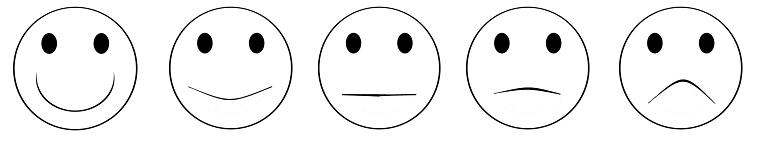 MWM10. Record the time.Hours and minutes	__ __ : __ __MWM11. Was the entire interview completed in private or was there anyone else during the entire interview or part of it?Yes, the entire interview was completed in private	1No, others were present during the entire interview	(specify)	2No, others were present during part of the interview	(specify)	3MWM12. Language of the Questionnaire.ENGLISH	1Language 2	2Language 3	3MWM13. Language of the Interview.ENGLISH	1Language 2	2Language 3	3Other language	(specify)	6MWM14. Native language of the Respondent.ENGLISH	1Language 2	2Language 3	3Other language	(specify)	6MWM15. Was a translator used for any parts of this questionnaire?Yes, the entire questionnaire	1Yes, parts of the questionnaire	2No, not used	3MWM16. Check columns HL20 in List of Household Members, Household Questionnaire: 	Is the respondent the caretaker of any child age 0-4 living in this household?	 Yes 	Go to MWM17 in Man’s Information Panel and circle ‘01’. Then go to the    	Questionnaire for Children Under Five for that child and start the interview with this	respondent.	 No 	Check HH26-HH27 in HOUSEHOLD QUESTIONNAIRE: Is there a child age 5-17 selected for                     Questionnaire for Children Age 5-17?                      Yes 	Check column HL20 in List of Household Members, Household                             	Questionnaire: Is the respondent the caretaker of the child selected for                             	Questionnaire for Children Age 5-17 in this household?				 Yes      Go to MWM17 in Man’s Information Panel and circle ‘01’.                                                                Then go to the Questionnaire for Children Age 5-17 for that child and                                                               start the interview with this respondent.				 No 	     Go to MWM17 in Man’s Information Panel and circle ‘01’. Then end the                                                               interview with this respondent by thanking him for his cooperation. Check to see                                                               if there are other questionnaires to be administered in this household.		 No 		Go to MWM17 in Man’s Information Panel and circle ‘01’. Then end the                                           interview with this respondent by thanking him for his cooperation. Check to see                                           if there are other questionnaires to be administered in this household.MWM16. Check columns HL20 in List of Household Members, Household Questionnaire: 	Is the respondent the caretaker of any child age 0-4 living in this household?	 Yes 	Go to MWM17 in Man’s Information Panel and circle ‘01’. Then go to the    	Questionnaire for Children Under Five for that child and start the interview with this	respondent.	 No 	Check HH26-HH27 in HOUSEHOLD QUESTIONNAIRE: Is there a child age 5-17 selected for                     Questionnaire for Children Age 5-17?                      Yes 	Check column HL20 in List of Household Members, Household                             	Questionnaire: Is the respondent the caretaker of the child selected for                             	Questionnaire for Children Age 5-17 in this household?				 Yes      Go to MWM17 in Man’s Information Panel and circle ‘01’.                                                                Then go to the Questionnaire for Children Age 5-17 for that child and                                                               start the interview with this respondent.				 No 	     Go to MWM17 in Man’s Information Panel and circle ‘01’. Then end the                                                               interview with this respondent by thanking him for his cooperation. Check to see                                                               if there are other questionnaires to be administered in this household.		 No 		Go to MWM17 in Man’s Information Panel and circle ‘01’. Then end the                                           interview with this respondent by thanking him for his cooperation. Check to see                                           if there are other questionnaires to be administered in this household.MWM16. Check columns HL20 in List of Household Members, Household Questionnaire: 	Is the respondent the caretaker of any child age 0-4 living in this household?	 Yes 	Go to MWM17 in Man’s Information Panel and circle ‘01’. Then go to the    	Questionnaire for Children Under Five for that child and start the interview with this	respondent.	 No 	Check HH26-HH27 in HOUSEHOLD QUESTIONNAIRE: Is there a child age 5-17 selected for                     Questionnaire for Children Age 5-17?                      Yes 	Check column HL20 in List of Household Members, Household                             	Questionnaire: Is the respondent the caretaker of the child selected for                             	Questionnaire for Children Age 5-17 in this household?				 Yes      Go to MWM17 in Man’s Information Panel and circle ‘01’.                                                                Then go to the Questionnaire for Children Age 5-17 for that child and                                                               start the interview with this respondent.				 No 	     Go to MWM17 in Man’s Information Panel and circle ‘01’. Then end the                                                               interview with this respondent by thanking him for his cooperation. Check to see                                                               if there are other questionnaires to be administered in this household.		 No 		Go to MWM17 in Man’s Information Panel and circle ‘01’. Then end the                                           interview with this respondent by thanking him for his cooperation. Check to see                                           if there are other questionnaires to be administered in this household.Interviewer’s ObservationsField Editor’s ObservationsSupervisor’s Observations